Analysis of Incoterms and Relational Resources to Improve Competitive Advantage: A Study of  Freight Forwarders Company in IndonesiaAhmad Sugiono1*, Agus Rahayu2, Lili Adi Wibowo3, Ratih Hurriyati41Management Science Program, Faculty of Economics and Business, Indonesia Education University, Bandung, West Java, Indonesia, email: ahmadsugiono@upi.edu2Management Science Program, Faculty of Economics and Business, Indonesia Education University, Bandung, West Java, Indonesia, email: agusrahayu@upi.edu3Management Science Program, Faculty of Economics and Business, Indonesia Education University, Bandung, West Java, Indonesia, email: liliadiwibowo2021@gmail.com4Management Science Program, Faculty of Economics and Business, Indonesia  Education University, Indonesia, email: rhurriyati@upi.eduAbstractThis study aims to analyze the impact of Incoterm and relational resources on the competitive advantage of Indonesian Freight forwarders. The measurement methodology uses structural equation model (SEM) analysis with SmartPLS software to analyze the impact of Incoterms and relational resources on competitive advantage. Through social media, online questionnaires were sent to gather research data. The Likert scale of 5 was used to create the questionnaire. Companies that provide freight forwarding services were the respondents in this study, chosen by simple random sampling. Online questionnaires were distributed to 75 companies to answer questions submitted. The data analysis step is validity tests, reliability tests, significance tests, and hypothesis tests. Based on the data processing results, it is found that Incoterm and relational resources positively affect competitive advantages. The novelty of this study is a model of the relationship between the effect of Incoterm and relational resources on the competitive advantage of freight forwarding companies. The research's theoretical implication is that Freight forwarder companies' management should select appropriate incoterms and implement relational resource policies to encourage increased competitive advantage. One of the limitations of this study is that the sample size used is only a small number of companies engaged in international Freight Forwarder services, only 75 companies.Keywords: Competitive advantage, Freight forwarders, Incoterms, Resources-Base views, Relational resourcesIntroductionCompetitive advantage is one of the main factors determining a company's performance in the era of sophisticated globalization. Managers who want to improve the performance of the company must increasingly focus on competitive approaches, actions, or resources employed during the development process plan (Bhradwaj et al., 1993; Day and Wensley, 1988; Ferreira et al., 2020; Porter, 1985, 1990, 1980). Choosing the industry's most appropriate supply chain method can improve company performance and achieve a competitive advantage (Zimmermann et al., 2020). Due to increased customer demands and widespread outsourcing methods, third-party logistics providers (3PLs) are crucial in the supply chain (Shou et al., 2017). Companies in the aviation industry, for illustration, must continue to exhibit the traits required to create a competitive advantage that will be successful and outperform alternative business models in the post-COVID-19 period (Bauer et al., 2020).Freight forwarders play a crucial role in the delivery and receipt of goods as third-party logistics providers (3PLs). In general, a 3PL provider is a company that, on behalf of its clients, manages a range of logistics tasks (Sink et al., 1996). In Freight forwarders' operations, an element is required in the current supply chain structure that depends not only on the type of goods shipped but also on a reliable and efficient Freight forwarder's service (Nugymanova et al., 2021). Over time, there has been intense competition on a global scale for the freight forwarders industry. This accelerating growth has led to new rivals and digital logistics companies that can improve logistics delivery through speed, efficiency, and predictability (Gruchmann et al., 2020). To increase revenue, freight forwarders attempt to manage their operational transportation planning systematically, taking into account their fleet and outside resources. (Wang et al., 2014). Freight forwarders must be able to predict logistical uncertainty and develop globally oriented expansion (Lemoine and Dagnæs, 2003; Sanchez-Rodrigues et al., 2010).In competition in the Freight forwarders industry, companies must be able to provide excellent services and competitive costs (Jo et al., 2023; Qamar and Soomro, 2023; Wirtz and Kowalkowski, 2023). However, many Freight forwarder companies fail to deliver the best service and incur high charges, then fail to develop good relationships in the long term (Wong and Karia, 2010). Poor relationships cause negative impacts between providers and customers (Cui et al., 2023; Lambert et al., 1999; Muscatello, 2023). The effect affects the company's global branding and competitive advantage (Ray and Sharma, 2020; Rop, 2022). Therefore, for today's Freight forwarders industry, developing a sustainable competitive advantage is a must to achieve superior performance (Shou et al., 2017).Government officials and professionals in international trade can approve the Incoterm collection of rules. The Incoterms describe the responsibilities, risks, and costs each seller and buyer must undertake when moving goods. The International Chamber of Commerce (ICC) publishes the latest version as needed to reflect changes in commerce (Davis and Vogt, 2022). Incoterm can increase competitive advantage and financial gain (Gardner, 2012), logistics performance (Hien et al., 2014), and improve alliance performance (Sugiono et al., 2022). There have been many other kinds of literature that discuss Incoterms 2020 (Bergami and Tichá, 2022; Davis and Vogt, 2022; del Rosal, 2013; Edet et al., 2021; Fruscione, 2022; Jeon, 2021; Kim et al., 2022; Kim, 2022; Kohlhase and Wielhouwer, 2022; Stojanović et al., 2021; Wagner, 2022; Yang, 2021) However, the existing literature only discusses from the perspective of exporters and importers. A few kinds of literature are addressed from the perspective of Freight Forwarders whose activities are highly dependent on the selection of incoterms (McKinnon, 2014; Sugiono et al., 2022). For third-party logistics service providers to gain a competitive advantage, relationships are one of their most important assets (Darkow et al., 2015; Wong and Karia, 2010). Relational resources focused on customers in this situation are becoming more significant as an achievable source of competitive advantage (Varadarajan, 2020), recognizing that corporate strategy drives innovation and partially determines cluster dynamics combined with internal and interpersonal resources (Hervas-Oliver and Albors-Garrigos, 2009). Relational resources closely work with businesses, suppliers, and customers (Karia et al., 2015a). Due to the lengthy development process and significant ambiguity involved, such resources are expensive and difficult for a company's competitors to replicate (Morgan and Hunt, 1999). Study related to relational resources has been widely carried out in various fields and industries (Acharya et al., 2022; Beise-Zee, 2022; Chabowski and Samiee, 2023; Chen and Cooper-Thomas, 2022; Collings and Wright, 2022; Di Milia and Jiang, 2022; Fernandez et al., 2022; Helkkula and Arnould, 2022; Kang and González-Howard, 2022; Kassberg and Dornberger, 2022; H. Kim et al., 2023; Lavender-Stott and Allen, 2023; Lee and Yoo, 2022; Li et al., 2022; Lund and Wang, 2022; Maitlis, 2022; Mugwagwa et al., 2022; Oliver-Blackburn et al., 2022; Ozaslan et al., 2022; Parente et al., 2022; Schweikl and Obermaier, 2022; Seepana et al., 2022; Trygg and Wenander, 2022; Wu et al., 2022). However, the results of studies related to Freight forwarders are still few (Balci et al., 2019; Birkel et al., 2020; Carbone and Stone, 2005; Ferrer et al., 2010; Houé and Murphy, 2018; Shou et al., 2017; Wong and Karia, 2010). This research expands on previous studies to look at relational resources to improve competitive advantage.This study extends the existing literature to examine Incoterm and relational resources to improve competitive advantage. None of the previous studies about Incoterm and relational resources associated with resource-based views is an exciting topic of this study. Moreover, This study concerns the Freight Forwarders industry in Jakarta, Indonesia. The study is pertinent and helpful to managers and businesses because Jakarta is still the center of Indonesia's export-import activities.Literature reviewResource-base view theoryThe resource-based view believes that a firm is a group of resources needed to complete tasks that enhance its long-term profitability and competitive advantage (Grant, 1991; Wernerfelt, 1984). The literature elaborates on this viewpoint by separating resources from capabilities: resources are physical and immaterial assets that companies might use in their production processes, such as tools, personnel, operations, or finances (Barney, 2001; Grant, 1991). Utilizing resources to execute tasks that advance desired objectives is a capability (Amit and Schoemaker, 1993). It is the presumption that resources are heterogeneous and only partially transferrable between businesses (Barney, 2001). If these resources are valuable, rare, inimitable, and non-substitutable, they could very well be able to give them an advantage in the market (Wernerfelt, 1984). This idea asserts that resources lead to business variations (Adebanjo et al., 2018). Similarly, freight forwarders businesses in the same sector perform differently due to variations in their resource base.Organizations can strategically position themselves and acquire a sustained competitive advantage using strategic resources. However, in the current competition period, managers must guard sensitive information in relationships of inter-company competitive cooperation and concentrate on strategic orientation in Industry 4.0(Ed-Dafali et al., 2023; Raza-Ullah et al., 2023). Many studies have proven that resource base view can improve the company's competitive advantage in each industry (Bendig et al., 2023; Bianco et al., 2023; Boadu et al., 2023; Jeong and Chung, 2023; Kaliannan et al., 2023; Khan and Riaz, 2023; J. Kim et al., 2023; Lee and Wei, 2023; Mastika et al., 2023; Muneeb et al., 2023; Nayak et al., 2023; Okorie et al., 2023; Rehman et al., 2023; Yildiz and Esmer, 2023). Integration choices must also consider market trends to develop a long-lasting competitive advantage. They must, therefore, demonstrate complementarity with the supply chain environment (Nagano, 2019). Companies in competitive industries must buy from the world's best available sources. Companies can develop these sources by constantly monitoring the development of the country and supply markets (Rehman Khan and Yu, 2019). A significant part of overseas sales occurs in shipping terms when bargaining power and experience are decisive for effective delivery success (Avsar and Batmaz, 2022). Global firms should implement formal risk management policies to reduce the risks and liabilities of doing business internationally. Adopting a successful risk management plan decreases miscommunications with clients and suppliers and can improve client relationships. International trade risks and liabilities can be reduced by formal risk management techniques such as sales contracts, using appropriate Incoterms for container shipping, introducing cargo insurance, and selecting a legal company (Turnbull and Haddud, 2018).RBV has been used in the literature currently available for logistics study. (Cho and Lee, 2020; Doratiotto et al., 2023; Dovbischuk, 2022; Elliot et al., 2020; Filho and Moori, 2020; Khan et al., 2022; König et al., 2019; Lukovszki et al., 2020; Lv et al., 2021; Nur' Atikah Zulkiffli et al., 2019; Pengman et al., 2022; Sazzadur Rahman Khan and Rattanawiboonsom, 2020). Cho and Lee (2020), utilizing RBV, transaction cost analysis (TCA), and institutional theory, examine how the increase in transportation would affect logistics. Doratiotto et al. (2023) Assess the factors that affect logistics outsourcing, including the impact of logistics outsourcing on the company's logistics performance measurement. Dovbischuk (2022) Investigated enterprise performance among logistics service providers during the coronavirus. Elliot et al. (2020) illustrate the resources and processes required to create and capture value logistics service providers who have the potential to provide supply chain financing solutions. Filho and Moori (2020) explore resource-based, strategic, and supply-chain management as business performance. Khan et al. (2022) argue for enhancing the efficiency of current green supply networks and encouraging the logical integration of resource-based capabilities to facilitate the switch from conventional to green supply chains. Konig et al. (2019) examined service providers' initiatives to enter more lucrative sectors in cutthroat, fragmented markets. Regardless of current assets and physical form, a company can only move into a more significant margin position if its networking and relationship opportunities are increased (König et al., 2019). Lukovszki et al. (2020) determine the business activities that help resource-constrained SMEs succeed in innovation; companies should invest in three areas: management, research and development, and marketing. Last but not least, RBV provides theoretical support for one of the main goals of strategic logistics: differentiating logistics skills is a great way to gain a competitive advantage (Olavarrieta and Ellinger, 1997). This study examines Incoterm and relational resources using RBV as a theoretical lens to improve competitive advantage in freight forwarder companies. IncotermThe international commerce community has regulations for interpreting shipping terms due to Incoterms. The perspectives of the seller and the buyer, Incoterms, emphasize who is responsible for carrying out specified operational activities relating to the transfer of goods. They also highlight who formally pays for transportation costs and customs duties and who bears the risk, loss, or damage to the goods (Chung and Lee, 2013). The tasks, costs, and risks that each seller and buyer must assume while delivering items for a business are divided by Incoterms. The International Chamber of Commerce released the updated version deemed necessary and aimed to incorporate new realities and business facilitation (Davis and Vogt, 2022). Incoterm rules are usually applied in international sales contracts where items cross international borders. However, trade organizations like the European Union have streamlined border procedures worldwide (Kubáňová and Ptak, 2017). Incoterms are terms in commerce that clearly define the seller's logistical commitment and the channels that connect trade and logistics (Stojanović and Ivetić, 2020). The Incoterms standards impact the control and management of logistics systems, as well as the rights and obligations of the parties to a commercial contract (Yang, 2021). The ICC periodically updates its Incoterms to consider modifications to business procedures. The seventh iteration of Incoterms 2020, which was released by the ICC on September 10 and became effective on January 1, 2020 (Baena-rojas et al., 2022; Bergami and Tichá, 2022; Kim, 2022, 2021; Đ. Stojanović and Ivetić, 2020; Surakarsa et al., 2020). Incoterm 2020 is different from the 2010 version where there are seven main differences: Incoterm 2020 helps users in choosing the most appropriate incoterms determination, FCA provisions for bills of lading with on-board notations, placement of costs specifically in article incoterms, differences in levels of Insurance coverage in terms of CIP and CIF, arrangement of transportation using transportation owned by the seller or buyer himself in terms of FCA DAP DPU and  DDP,  Change of nomenclature from DAT to DPU,  requirements related to safeguards in the obligation of carriage (The International Chamber of Commerce, 2020a).Incoterms are important in bargaining power between sellers and buyers. Avsar and Batmaz (2022) study revealed that bargaining and experience are important in the delivery term. This study is also relevant to a study conducted by Surakarsa (2020) that the cooperation and bargaining power of sellers and buyers influence the selection of delivery terms. Bargaining power is one of the bases for sellers and buyers in choosing Freight forwarder companies for shipping goods. The Freight forwarder will receive the routing order from the seller or buyer and form the basis of the contract of carriage. The capacity of marketers in the freight forwarding sector to select clients with the appropriate delivery terms affects sales performance and strengthens the organization's competitive advantage. This different perspective is unique to this study to expand the repertoire and literature logistics.Relational ResourcesAmong the various resources of the firm, relational resources receive special attention from management researchers (Barney, 1991; Crick and Crick, 2020; Dyer and Singh, 1998; Geissinger et al., 2019; Hunt and Morgan, 1995; Iyer et al., 2019; Karaosman et al., 2020; M. Crick, 2020; Monteiro et al., 2019; Qian and Papadonikolaki, 2021; Walsh, 2020). Relational resources are obtained through relationships (Morgan and Hunt, 1999). Relational resources are a company's ability to establish and maintain stable cooperation with partners (Wong and Karia, 2010). According to Hunt and Morgan (1995), relational resources are one of the seven categories that separate corporate resources, but these categories are not fully defined (Shou et al., 2017). Hunt and Morgan (1999) also emphasize that internal and external companies are a part of these connections.Furthermore, Wong and Karia (2015b) argued that the performance of logistics service providers is influenced by relational resources, such as relationships with clients, suppliers, and other business partners. Matanda (2009) assesses environmental uncertainty by exporting companies on the relationship between importers organizations to improve their export performance. Karia (2015a) states that the relational resource of the enterprise is the embedded relationship associated with it. These relationships are the building blocks for long-term coordination, cooperation, and the fostering of trust between the organization and its partners. Relational resources contribute to the success of an organization by improving the effectiveness and efficiency of its interactions with its clients and suppliers. Relational resources can aid logistics service providers' innovation capabilities, affecting business performance (Shou et al., 2017).  In line with Karia (2015) and Shou et al. (2017), this study refers to relational resources as the connections a business makes with its clients and suppliers.The effectiveness of relational resources on businesses is discussed in recent research (Crick, 2021; Crick et al., 2022, 2020; Crick and Crick, 2021; Lees et al., 2020; Morgan and Hunt, 1999). A prior study highlighted relational resources' strategic significance by highlighting how they significantly impact businesses' competitive advantage (Karia et al., 2015a; Ling-Yee and Ogunmokun, 2001). The effect of relational resources on the competitive advantage of logistics organizations has been studied in specific logistics literature. There are, however, still few that discuss freight forwarders expressly as part of logistics service providers. To further highlight the logistics industry, this study focuses on how relational resources affect freight forwarder organizations' ability to compete. Freight ForwardersA freight forwarder is one of the logistics service providers. In Indonesia, the term Freight forwarder is known as transportation management services. The Ministry of Transportation grants the business license. Before obtaining a permit, companies must receive recommendations from associations recognized by the Government, such as the Indonesia Logistics and Forwarders Association, before the omnibus law.  Future customers will demand the full spectrum of logistics services, and freight forwarders' role in the logistics supply chain will increase (Burkovskis, 2008; Lu, 2004). The "spirit" of business is the flow of products; hence, freight forwarder firms play a crucial role in advancing Indonesia's import and export trade (Achmad Kuncoro, 2015). In traditional Freight forwarding, its role can be defined as agent and principal. As an agent, Freight forwarders only take orders and act on behalf of other parties. While as an agent, Freight forwarding gets orders and serves on its behalf. The functions of agent and principle are intimately tied to the Incoterms that service users choose. Freight forwarding companies must choose the appropriate type of Incoterm to get customers. In Indonesia, Freight forwarding is increasingly essential and has extensive activities. Freight forwarding activities include 22 actions, namely: receiving, managing storage, sorting, packing, marking, measuring, weighing, transportation management, issuance of transportation documents, handling document settlement, booking of transportation space, shipping, distribution management, calculation of transportation costs, claims, insurance of shipping goods, settlement, provision of information systems, provision of logistics services in traditional and international markets, provision of e-commerce, contractual carriers and delivery or receipt of special goods. Freight forwarder activities in Indonesia which include 22 activities as part of the evolution of activities from traditional Freight forwarders to business entities oriented to supply chain management activitiesFreight forwarders in the very competitive modern transportation industry must contend with risks from shipping firms that could enter the cargo markets' next stage and with homogenous competition (Zhang et al., 2023). Freight forwarders must reduce fulfillment costs by exploiting various shipping methods (Krajewska and Kopfer, 2006). One of the challenges of Freight forwarding today is the ability to evolve the business into digital Freight forwarding. Digital freight forwarding is currently flooding the logistics market with businesses so disruptive that the industry has redefined the rules of the game (Michel and Siegfried, 2020). Freight forwarder companies must have innovative and adaptive strategies for uncertain environmental changes (Ishak et al., 2019; Sugiono et al., 2022). Competitive AdvantageThe performance of the business is associated with a competitive advantage. Michael Porter is one of the founding fathers of strategic management studies. Porter has provided a rigorous theoretical foundation of strategy and his contributions as an economist to studying corporate, industrial, and national competitiveness (Stonehouse and Snowdon, 2007). A competitive advantage is an organization's capacity to outperform businesses in the same industry or market (Porter, 1985). Companies can beat rivals thanks to a competitive advantage (Basterretxea and Martínez, 2012). Competitors find duplicating a firm's unique processes challenging, providing a competitive advantage (Teece et al., 1997). It is possible to describe a company's competitive advantage as its capacity to create, deliver, and market goods of excellent quality and superior to those of rivals (Leskovar-Spacapan and Bastic, 2007).Porter (1980) Proposes three general strategies that are now known as generic strategies so that companies have a competitive advantage: cost leadership, differentiation, and focus. A company must have a cost-advantage strategy that generates profits above the industry average even if the asking price is not the highest. Differentiation strategies include influencing consumers' perceptions that the product or service is superior to brand, quality, and performance alternatives to command greater pricing. Focus strategies include using differentiation or cost management strategies in narrow market segments. Companies must pay attention to competitors' systems (Lu, 1999). Freight forwarders need the right strategy to survive and thrive amid increasingly fierce competition. If unable to implement the right strategy, the shipper and consignee will get low benefits from Freight forwarder services in facilitating logistics flow. Long-term cooperative relationships are profitable if they produce competitive costs and investment benefits (Lu and Dinwoodie, 2002). However, the business's internal resources must be considered when implementing the strategy. For example, Istianah et al. (2021) reveal strategies for the survival of the Freight forwarder industry. A few tactics are maintaining adequate employee training and qualifications, increasing vendor collaboration, creating acceptable backup plans, keeping key players well-coordinated, and regularly maintaining and enhancing information technology. However, other studies consider alliance strategy a vital source of outside assistance in achieving competitive advantage (Cheng and Yeh, 2007; Song et al., 2000; Zhou et al., 2011). The author proposes the ability to choose the right Incoterm as an external factor and relational resources as an internal factor of the company as another vital factor to achieve competitive advantage.Hypothesis Development3.1	Effect Incoterm on Competitive AdvantageSeveral studies have discovered that the selection of Incoterm positively and significantly affects competitive advantage. Incoterm's role in strategic partnerships is crucial for both customers and agents. Incoterm, one of the cornerstones of every supply chain strategy, impacts sales performance, risk management, vendor relations, purchasing, production, and logistics. (Gardner, 2012). The ability of marketers in the Freight forwarding industry to choose customers with the correct delivery terms impacts sales performance and improves the company's competitive advantage (Sugiono et al., 2022). The proposed theory is as follows in light of the previous description :H1: Incoterms has a positive effect on competitive advantage3.2 Effect of Relational Resources on Competitive AdvantageSeveral previous studies have found the effect of positive and significant relational resources on competitive advantage. Previous research also illustrated the strategic significance of relational resources by highlighting how they significantly impact businesses' competitive advantage. (Karia et al., 2015a; Ling-Yee and Ogunmokun, 2001).  Organizational resilience as a resource-based ability to utilize insights into psychological capital and relational resources becomes essential (Anwar et al., 2023). An agile business can reorganize its resources and integrate them with relational resources, creating goods that appeal to customers and boosting sales (Tisnasasmita et al., 2023). The hypothesis is as follows in light of the previous description:H2: Relational Resources have a positive effect on competitive advantage.MethodThis quantitative study examines the impact of Incoterm and relational resources on competitive advantage using Structural Equation Modeling and SmartPLS software. The information was gathered using online polls that were disseminated via social media. A Likert scale of 5 was used in the questionnaire's design. Companies that provide freight forwarding services were the respondents in this study, chosen by simple random sampling. Seventy-five freight forwarders received online questionnaires. Validity tests, reliability tests, and significance tests, or hypothesis tests, are the stages of data analysis. Figure 1 shows a summary of the proposed model.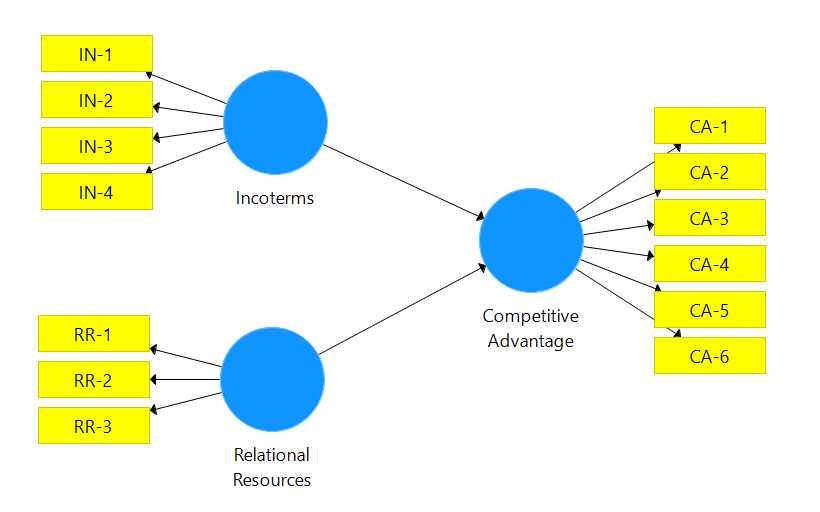 Variable IndicatorsThe findings of earlier investigations used to gather data for this study variable are presented in Table 1.Table 1. List IndicatorResult dan Disscusion5.1 Convergent Validity Test ResultThe value of the loading factor can be presented in Table 2 and Figure 2.Table 2. Loading FactorThe loading factor describes the connection between indicators and latent variables. If the loading factor value is more than 0.7, the indicator's convergent validity is good. Figure 2 and Table 3 show that the loading factor value is greater than 0.7, which gives the indicator a good convergent value.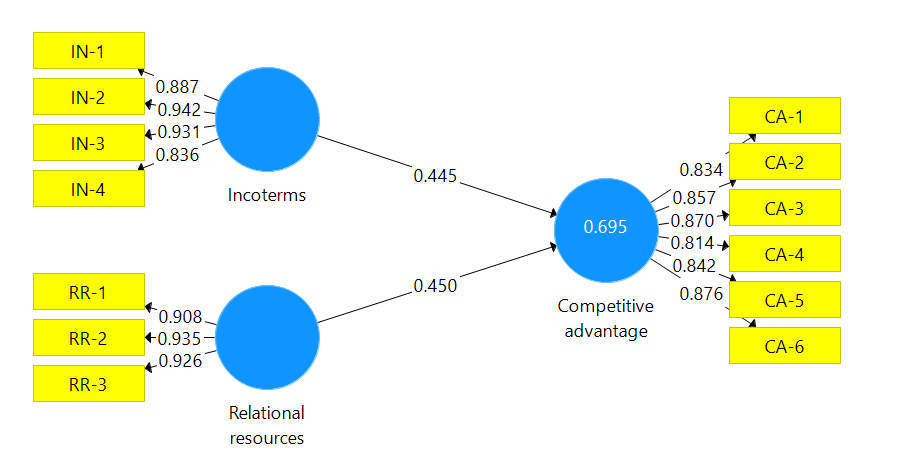 5.2 Reliability and Validity Test ResultTable 3. Reliability and Validity TestComposite reliability and Cronbach's alpha both support the outer model. If the result is more than 0.7, the latent variable has strong dependability or reliability. As a result of the tests, all variables have strong reliability because Cronbach's alpha and composite reliability values are larger than 0.7. In addition to loading variables, convergent validity is measured using AVE. If the AVE value is larger than 0.5, the indicator has a high degree of convergent validity. Table 3 demonstrates that discriminant validity follows because the AVE value is greater than 0.5.5.3 Hypothesis TestA statistical T-test determines whether or not an exogenous variable impacts endogenous variables. The variable is regarded as influential and has a significant association if the T Statistic is larger than 1.96 or the P-Value is less than 0.05. Table 4. Hypothesis TestThe T-Statistic for Incoterm is 4.258, and the P-value is 0.000, as shown in Table 4 and Figure 3. The T-Statistic and P-Value for relational resources are both 3.714. The research hypothesis is accepted for all the results shown in Table 4 and Figure 3, which have statistical values over 1.96 and P-values lower than 0.05.The Effect of Incoterm on Competitive AdvantageThe data processing results make it clear that Incoterm has a considerable and positive impact on the competitive advantage of Freight forwarder companies. These results are consistent with Gardner's (2012) and Sugiono's (2022) studies. Thus, there is a significant positive influence between Incoterm and competitive advantage. Incoterm relationships make competitive advantage more effective. This happens because if the Freight Forwarder can select the right Incoterm, it can provide more effective services, measurable risks, clear responsibilities, and strong bargaining power to partners abroad. Freight forwarders must be able to choose the correct trading terms for clients who will use their services. The company's ability to have knowledge and skills will increase the company's long-term profit and competitive advantage (Grant, 1991; Wernerfelt, 1984). The company's ability to use the right resources can be done in the marketing division to prospect prospective customers using Incoterm. This ability can achieve the company's long-term goals (Lukovszki et al., 2020). The execution of strategic management includes the Incoterm selection program because it necessitates managerial choices and activities that affect the company's performance over the long term (Wheelen TL, 2011). 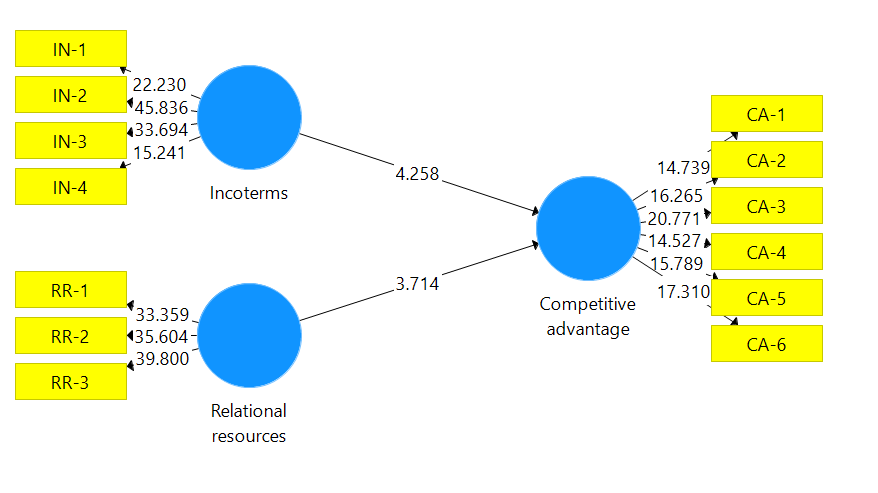 Companies can effectively reduce logistics costs and control risks associated with delivering goods by using Incoterms management. Companies can generate better results by lowering operating risks and offering more affordable prices by implementing efficient cost and risk management. Companies can improve operational efficiency by using the appropriate Incoterms. Companies can have more control over the shipping process and strengthen their logistics operations by employing Incoterms like Ex Works (EXW) or Free Carrier (FCA). Companies may enhance production and cut expenses with higher operational efficiency, offering them a competitive price and delivery. Companies can also determine the ideal Incoterms, which enables businesses to deliver better customer service by ensuring the availability of items, giving accurate shipping information, and reducing delivery mistakes and delays. Companies can gain a competitive advantage by gaining the trust of their customers and raising customer satisfaction by offering outstanding customer service.The Effect of Relational Resources on Competitive AdvantageBased on the data processing that has been carried out, the positive influence and significance of relational resources can be seen on the competitive advantage of Freight Forwarder companies. Furthermore, these outcomes align with Wong and Karia's (2010) and Ziolkowska's (2014) studies. Freight forwarder companies get their competitive advantage through collaboration, knowledge sharing, and having good staff in business activities. There are four key areas where businesses could get an advantage over one another: assets unique to relationships, knowledge-sharing procedures, complementing tools and skills, and efficient governance (Tisnasasmita et al., 2023). Partner-focused supply management capabilities become critical business competencies as competition shifts from the intercompany to the supply chain levels. The collaborative supply chain management paradigm views strategic collaboration as a substantial source of competitive advantage. Cooperation is even more crucial when supply chains attempt to attain concurrent economic, environmental, and social performance depending on the life cycle of a product (Gold et al., 2010). Relational governance mechanisms are constantly evolving, enabling competitive advantage as multi-tiered that balances traditional power mechanisms in the supply chain hierarchy (Pfaff et al., 2023).Substantial relational resources can make access to rare or challenging-to-replicate resources possible. An extensive network, for instance, can give firms access to resources like cutting-edge technology or precious raw commodities. The availability of various resources from rival businesses may give one a competitive advantage. Firms with good relational resources can develop strong relationships with customers, suppliers, and other stakeholders. Organizations with tight connections can gather more accurate market data, such as client wants, industry trends, and shifts in market demand. This knowledge can help businesses create better, more valuable products and services that will better fulfill the needs of their customers. Relational resources make it easier to collaborate with clients and other stakeholders. Organizations can use their collective expertise, abilities, and resources to innovate, produce unique goods or services, or enhance operational procedures by working together. Strong collaboration can provide a competitive advantage in innovation that is difficult for competitors to imitate.Novelty, Theoretical, Practical, and Managerial ImplicationThe novelty of this study is to acknowledge how relational resources and Incoterms affect the competitive advantage of freight forwarders. The theoretical implication of this study is to support the previous theory that Incoterm and relational resources contribute to improving Freight forwarders' competitive advantage. The practical implication is for Freight forwarding companies' management to choose appropriate Incoterms and apply relational resources policies to improve competitive advantage. The findings of this study are expected to provide knowledge about how the choice of Incoterm and relational resources affect the competitive advantage of Freight forwarding. The results of this study can also provide input for Freight forwarder companies regarding the importance of selecting Incoterm and relational resources for competitive advantage. This research contributes to the information and development of scientific principles, particularly management. This research contributes as reference and comparison material in developing further studies on the influence of Incoterm and relational resources on the competitive advantage of Freight forwarders companies.ConclusionBased on the research results and discussion of the influence of Incoterm and relational resources on the competitive advantage of Freight forwarders companies, It is clear that relational and Incoterm resources have a positive and significant effect on competitive advantage.Our findings suggest Freight forwarders must develop the right Incoterm selection strategy and build relational resources with clients and agents. Future research is expected to address the broader range of Freight forwarding businesses and industries that have formally selected Incoterms and relational resources to further this analysis.LimitationThe following are some of the study's limitations: 1) The sample size used is only 75 companies providing international Freight forwarding services; 2) the data used in this research was obtained through the distribution of questionnaires based on perceptual analysis units; and 3) other factors that are outside the model are not all studied, though it is possible that they could influence the current significance test.Declaration of Competing InterestThe authors disclosed no potential conflict of interest.AcknowledgmentsThe authors thank the Indonesian Logistics and Forwarder Association (ILFA) for assisting with this study, particularly the data collection questionnaires. The authors also thank the reviewer's feedback.ReferencesAcharya, C., Ojha, D., Gokhale, R., Patel, P.C., 2022. Managing information for innovation using knowledge integration capability: The role of boundary spanning objects. Int. J. Inf. Manage. 62. https://doi.org/10.1016/j.ijinfomgt.2021.102438Achmad Kuncoro, E., 2015. Factors that Affect Competitive Advantage in Freight Forwarding Industry on Jakarta-Indonesia. Adv. Sci. Lett. 21, 1008–1011. https://doi.org/10.1166/asl.2015.5968Adebanjo, D., Teh, P.-L., Ahmed, P.K., 2018. The impact of supply chain relationships and integration on innovative capabilities and manufacturing performance: the perspective of rapidly developing countries. Int. J. Prod. Res. 56, 1708–1721.Amit, R., Schoemaker, P.J.H., 1993. Strategic assets and organizational rent. Strategy. Manag. J. 14, 33–46. https://doi.org/10.1002/smj.4250140105Anwar, A., Coviello, N., Rouziou, M., 2023. Weathering a Crisis: A Multi-Level Analysis of Resilience in Young Ventures. Entrep. Theory Pract. 47, 864–892. https://doi.org/10.1177/10422587211046545Avsar, V., Batmaz, O., 2022. Legal, Financial, and Strategic Forces in Cross-border Delivery Terms. Emerg. Mark. Finance. Trade 58, 3609–3621. https://doi.org/10.1080/1540496X.2022.2051811Baena-Rojas, J.J., Cano, J.A., Baena-Rojas, J.J., Cano, J.A., 2022. Technique For Estimation Of Costs And Prices In Contracts For The International Sale Technique For Estimation Of Costs And Prices In Contracts For The International Sale Of Goods Based On Incoterms ® 171–181. Https://Doi.Org/10.22306/Al.V9i2.291Balci, G., Caliskan, A., Yuen, K.F., 2019. Relational bonding strategies, customer satisfaction, and loyalty in the container shipping market. Int. J. Phys. Distrib. Logist. Manag.Barney, J., 1991. Firm Resources and Sustained Competitive Advantage. J. Manage. 17, 99–120. https://doi.org/10.1177/014920639101700108Barney, J.B., 2001. Resource-based theories of competitive advantage: A ten-year retrospective on the resource-based view. J. Manage. 27, 643–650.Basterretxea, I., Martínez, R., 2012. Impact of management and innovation capabilities on performance: Are cooperatives different? Ann. Public Coop. Econ. 83, 357–381.Bauer, L.B., Bloch, D., Merkert, R., 2020. Ultra Long-Haul: An emerging business model accelerated by COVID-19. J. Air Transp. Manag. 89. https://doi.org/10.1016/j.jairtraman.2020.101901Beise-Zee, R., 2022. Brand equity retention after rebranding: a resource-based perspective. J. Brand Manag. 29, 208–224. https://doi.org/10.1057/s41262-021-00263-5Bendig, D., Schulz, C., Theis, L., Raff, S., 2023. Digital orientation and environmental performance in times of technological change. Technol. Forecast. Soc. Change 188. https://doi.org/10.1016/j.techfore.2022.122272Bergami, R., Tichá, L., 2022. Managing Incoterms® 2020 export risks. Int. J. Econ. Bus. Res. 23, 255–273.Bharadwaj, S.G., Varadarajan, P.R., Fahy, J., 1993. Sustainable competitive advantage in service industries: a conceptual model and research propositions. J. Mark. 57, 83–99.Bianco, S., Singal, M., Zach, F.J., Nicolau, J.L., 2023. Dual-branded hotels: Resource-based entry strategies in agglomerated markets. Tour. Manag. 95. https://doi.org/10.1016/j.tourman.2022.104663Birkel, H., Kopyto, M., Lutz, C., 2020. Challenges of Applying Predictive Analytics in Transport Logistics, in 2020 Computers and People Research Conference, SIGMIS-CPR 2020. Association for Computing Machinery, Inc, Supply Chain Management FAU Erlangen-Nuremberg, Nuremberg, Bavaria, Germany, pp. 144–151. https://doi.org/10.1145/3378539.3393864Boadu, F., Du, Y., Xie, Y., Dwomo-Fokuo, E., 2023. Is the correlation between knowledge sharing and firm innovation performance contingent on network trust and hierarchical culture? Evidence from the Chinese high-tech sector. Int. J. Technol. Manag. 92, 206–228. https://doi.org/10.1504/IJTM.2023.10053924Burkovskis, R., 2008. Efficiency of freight forwarder's participation in the process of transportation. Transport 23, 208–213. https://doi.org/10.3846/1648-4142.2008.23.208-213Campbell‐Hunt, C., 2000. What have we learned about generic competitive strategy? A meta‐analysis. Strateg. Manag. J. 21, 127–154.Carbone, V., Stone, M.A., 2005. Growth and relational strategies used by the European logistics service providers: Rationale and outcomes. Transp. Res. Part E Logist. Transp. Rev. 41, 495–510.Chabowski, B.R., Samiee, S., 2023. A bibliometric examination of the literature on emerging market MNEs as the basis for future research. J. Bus. Res. 155. https://doi.org/10.1016/j.jbusres.2022.08.027Chen, J., Cooper-Thomas, H.D., 2022. Finding one's own way: how newcomers who differ stay well. Evidence-based HRM. https://doi.org/10.1108/EBHRM-06-2022-0153Cheng, Y.-H., Yeh, C.-Y., 2007. Core competencies and sustainable competitive advantage in air-cargo forwarding: Evidence from Taiwan. Transp. J. 46, 5–21.Cho, H., Lee, J., 2020. Does transportation size matter for competitiveness in the logistics industry? The cases of maritime and air transportation. Asian J. Shipp. Logist. 36, 214–223. https://doi.org/10.1016/j.ajsl.2020.04.002Chung, J.-H., Lee, B.-S., 2013. A genealogical approach to the incoterms rules and revised incoterms 2010. J. Korea Trade 17, 1–19.Collings, S., Wright, A.C., 2022. "You are mum and then they are mum": Negotiating roles, relationships, and contact in out-of-home care. Fam. Relat. 71, 1211–1225. https://doi.org/10.1111/fare.12649Crick, J.M., 2021. Unpacking the relationship between a coopetition-oriented mindset and coopetition-oriented behaviours. J. Bus. Ind. Mark. 36, 400–419. https://doi.org/10.1108/JBIM-03-2020-0165Crick, J.M., Crick, D., 2021. Rising up to the challenge of our rivals: Unpacking the drivers and outcomes of coopetition activities. Ind. Mark. Manag. 96, 71–85. https://doi.org/10.1016/j.indmarman.2021.04.011Crick, J.M., Crick, D., 2020. Coopetition and COVID-19: Collaborative business-to-business marketing strategies in a pandemic crisis. Ind. Mark. Manag. 88, 206–213. https://doi.org/10.1016/j.indmarman.2020.05.016Crick, J.M., Crick, D., Tebbett, N., 2020. Competitor orientation and value co-creation in sustaining rural New Zealand wine producers. J. Rural Stud. 73, 122–134. https://doi.org/10.1016/j.jrurstud.2019.10.019Crick, J.M., Karami, M., Crick, D., 2022. Is it enough to be market-oriented? How coopetition and industry experience affect the relationship between a market orientation and customer satisfaction performance. Ind. Mark. Manag. 100, 62–75. https://doi.org/10.1016/j.indmarman.2021.11.002Cui, V., Vertinsky, I., Wang, Y., Zhou, D., 2023. Decoupling in international business: The 'new' vulnerability of globalization and MNEs' response strategies. J. Int. Bus. Stud. https://doi.org/10.1057/s41267-023-00602-5Darkow, I., Weidmann, M., Lorentz, H., 2015. Adaptation of foreign logistics service providers' resources and capabilities to a new institutional environment. J. Supply Chain Manag. 51, 27–51.Davis, J., Vogt, J., 2022. Incoterms® 2020 and the missed opportunities for the next version. Int. J. Logist. Res. Appl. 25, 1263–1286. https://doi.org/10.1080/13675567.2021.1897974Day, G.S., Wensley, R., 1988. Assessing advantage: a framework for diagnosing competitive superiority. J. Mark. 52, 1–20.del Rosal, I., 2013. Delivery terms in international trade: Some evidence for Spain. Appl. Econ. Lett. 20, 606–610. https://doi.org/10.1080/13504851.2012.725924Di Milia, L., Jiang, Z., 2022. Linking leader-member exchange and work–nonwork balance: the mediating role of thriving at work and the moderating role of gender. Pers. Rev. https://doi.org/10.1108/PR-03-2022-0211Doratiotto, K., Vidal Vieira, J.G., da Silva, L.E., Fávero, L.P., 2023. Evaluating logistics outsourcing: a survey conducted with Brazilian industries. Benchmarking 30, 788–810. https://doi.org/10.1108/BIJ-06-2021-0341Dovbischuk, I., 2022. Innovation-oriented dynamic capabilities of logistics service providers, dynamic resilience and firm performance during the COVID-19 pandemic. Int. J. Logist. Manag. 33, 499–519. https://doi.org/10.1108/IJLM-01-2021-0059Dyer, J.H., Singh, H., 1998. The relational view: Cooperative strategy and sources of interorganizational competitive advantage. Acad. Manag. Rev. 23, 660–679.Ed-Dafali, S., Al-Azad, M.S., Mohiuddin, M., Reza, M.N.H., 2023. Strategic orientations, organizational ambidexterity, and sustainable competitive advantage: Mediating role of industry 4.0 readiness in emerging markets. J. Clean. Prod. 401. https://doi.org/10.1016/j.jclepro.2023.136765Edet, L., Ogbulogo, C., Chiluwa, I., 2021. Aspects of semantics in global business: The nigerian example in the knowledge era. IBIMA Bus. Rev. 2021. https://doi.org/10.5171/2021.866939Elliot, V.H., De Goeij, C., Gelsomino, L.M., Woxenius, J., 2020. Supply chain finance is not for everyone. Int. J. Phys. Distrib. Logist. Manag. 50, 775–807. https://doi.org/10.1108/IJPDLM-11-2019-0331Fernandez, F., Coulson, H., Zou, Y., 2022. Leading in the eye of a storm: how one team of administrators exercised disaster resilience. High. Educ. 83, 929–944. https://doi.org/10.1007/s10734-021-00716-5Ferreira, J., Coelho, A., Moutinho, L., 2020. Dynamic capabilities, creativity and innovation capability and their impact on competitive advantage and firm performance: The moderating role of entrepreneurial orientation. Technovation 92–93. https://doi.org/10.1016/j.technovation.2018.11.004Ferrer, M., Santa, R., Hyland, P.W., Bretherton, P., 2010. Relational factors that explain supply chain relationships. Asia Pacific J. Mark. Logist. 22, 419–440. https://doi.org/10.1108/13555851011062304Filho, V.A. V, Moori, R.G., 2020. RBV in a context of supply chain management . Gest. e Prod. 27. https://doi.org/10.1590/0104-530X4731-20Fruscione, A., 2022. The Court of Justice of the European Union Clarifies the Relationship Between Customs Value and Delivery Costs of Goods. Glob. Trade Cust. J. 17, 49–52.Gardner, B.D.L., 2012. How to Use International Trade Terms for Competitive Advantage & Financial Gain.Geissinger, A., Laurell, C., Sandström, C., Eriksson, K., Nykvist, R., 2019. Digital entrepreneurship and field conditions for institutional change– Investigating the enabling role of cities. Technol. Forecast. Soc. Change 146, 877–886. https://doi.org/10.1016/j.techfore.2018.06.019Gold, S., Seuring, S., Beske, P., 2010. Sustainable supply chain management and inter-organizational resources: A literature review. Corp. Soc. Responsib. Environ. Manag. 17, 230–245. https://doi.org/10.1002/csr.207Grant, R.M., 1991. The resource-based theory of competitive advantage: implications for strategy formulation. Calif. Manage. Rev. 33, 114–135.Gruchmann, T., Pratt, N., Eiten, J., Melkonyan, A., 2020. 4PL Digital Business Models in Sea Freight Logistics: The Case of FreightHub. Logistics 4. https://doi.org/10.3390/logistics4020010Helkkula, A., Arnould, E.J., 2022. Using neo-animism to revisit actors for Sustainable Development Goals (SDGs) in S-D logic. J. Bus. Res. 149, 860–868. https://doi.org/10.1016/j.jbusres.2022.05.031Hervas-Oliver, J.-L., Albors-Garrigos, J., 2009. The role of the firm's internal and relational capabilities in clusters: When distance and embeddedness are not enough to explain innovation. J. Econ. Geogr. 9, 263–283. https://doi.org/10.1093/jeg/lbn033Hien, N., Laporte, G., Roy, J., 2014. Business Environment Factors, Incoterms Selection and Export Performance. Oper. Supply Chain Manag. An Int. J. 2, 63–78. https://doi.org/10.31387/oscm040017Houé, T., Murphy, E., 2018. The AEO status as a source of competitive advantage. Eur. Bus. Rev. 30, 591–606. https://doi.org/10.1108/EBR-06-2017-0127Hunt, S.D., Morgan, R.M., 1995. The Comparative Advantage Theory of Competition. J. Mark. 59, 1. https://doi.org/10.2307/1252069Ishak, A.K., Ramli, A., Aziz, Z., Kamaruddeen, A.M., Ahmad Shakir, K., 2019. Firm culture and innovativeness among logistics companies in Malaysia. Int. J. Supply Chain Manag. 8, 702–709.Islami, X., Mustafa, N., Latkovikj, M.T., 2020. Linking Porter s generic strategies to firm performance. Futur. Bus. J. 1–15. https://doi.org/10.1186/s43093-020-0009-1Isti’anah, P.R., Praharsi, Y., Maharani, A., Wee, H.-M., 2021. Supply chain resilience analysis using the quality function deployment (QFD) approach in a Freight forwarding company. Reliab. Theory Appl. 16, 15–26. https://doi.org/10.24412/1932-2321-2021-264-15-26Iyer, K.N.S., Srivastava, P., Srinivasan, M., 2019. Performance implications of lean in supply chains: Exploring the role of learning orientation and relational resources. Int. J. Prod. Econ. 216, 94–104. https://doi.org/10.1016/j.ijpe.2019.04.012Jeffrey H. Dyer Harbir Singh, 2009. Relational view. Zeitschrift fur Plan. und Unternehmenssteuerung 20, 129–137. https://doi.org/10.1007/s00187-009-0073-8Jeon, S.-H., 2021. An analysis of delivery/transport documents content in relation to the contract of carriage under incoterms 2020 rules*. J. Korea Trade 25, 203–219. https://doi.org/10.35611/jkt.2021.25.1.203Jeong, S.W., Chung, J.-E., 2023. Enhancing competitive advantage and financial performance of consumer-goods SMEs in export markets: how do social capital and marketing innovation matter? Asia Pacific J. Mark. Logist. 35, 74–89. https://doi.org/10.1108/APJML-05-2021-0301Jiang, Z., Liu, L., 2016. Industrial Management & Data Systems Influence of technological innovation capabilities on product competitiveness Article information : About Emerald www.emeraldinsight.com. Ind. Manag. Data Syst. 116.Jo, H., Aryee, S., Hsiung, H.-H., Guest, D., 2023. Service-oriented high-performance work systems and service role performance: Applying an integrated extended self and psychological ownership framework. Hum. Relations 76, 168–196. https://doi.org/10.1177/00187267211035656Kaliannan, M., Darmalinggam, D., Dorasamy, M., Abraham, M., 2023. Inclusive talent development as a key talent management approach: A systematic literature review. Hum. Resour. Manag. Rev. 33. https://doi.org/10.1016/j.hrmr.2022.100926Kang, H., González-Howard, M., 2022. Beginning school–university partnerships for transformative social change in science education: Narratives from the field. Sci. Educ. 106, 1178–1197. https://doi.org/10.1002/sce.21723Karaosman, H., Perry, P., Brun, A., Morales-Alonso, G., 2020. Behind the runway: Extending sustainability in luxury fashion supply chains. J. Bus. Res. 117, 652–663. https://doi.org/10.1016/j.jbusres.2018.09.017Karia, N., Wong, C.Y., Asaari, M.H.A.H., Lai, K., 2015a. The effects of resource bundling on third-party logistics providers' performance. Int. J. Eng. Bus. Manag. 7, 9.Karia, N., Wong, C.Y., Hasmi, M., Hassan, A., Lai, K., 2015b. The Effects of Resource Bundling on Third-party Logistics Providers' Performance Regular Paper 1–14. https://doi.org/10.5772/60041Kassberg, G., Dornberger, U., 2022. Perception of export intenders on relevant resources and competences for the internationalization of vocational education and training (VET) providers. Int. J. Train. Dev. 26, 606–628. https://doi.org/10.1111/ijtd.12278Khan, M., Ajmal, M.M., Jabeen, F., Talwar, S., Dhir, A., 2022. Green supply chain management in manufacturing firms: A resource-based viewpoint. Bus. Strateg. Environ. https://doi.org/10.1002/bse.3207Khan, S.N., Riaz, Z., 2023. Exploring the Relevance of Organizational Learning for CSR Strategy Implementation: Empirical Evidence from a Developing Economy. J. Knowl. Econ. https://doi.org/10.1007/s13132-023-01226-8Kim, H., Kim, Y., Yoon, J., Nam, J.K., Kim, Y., 2023. A phenomenological study on the North Korean refugees' trauma experience and recovery process during the escape and resettlement in South Korea. Int. J. Intercult. Relations 92. https://doi.org/10.1016/j.ijintrel.2022.101742Kim, J.-H., Jeon, S.-H., Yang, J.-H., Davis, J., Vogt, J., Bergami, R., Tichá, L., Kim, S.M., Kubáňová, J., Otáhalová, Z., Senko, Š., Baena-Rojas, J.J., Cano, J.A., Tellarini, G., Petrová, M., Krügerová, M., Kozieł, M., 2022. The Comparative Study of Incoterms 2020 and 2010 in International Physical Distribution. J. Korea Trade 25, 1263–1286. https://doi.org/10.22306/al.v9i2.291Kim, J., Woo, H.-S., Balven, R., Hoetker, G., 2023. A meta-analysis of cross-country context effects on the link between green product strategy and financial performance. J. Strateg. Manag. 16, 56–75. https://doi.org/10.1108/JSMA-10-2021-0196Kim, S.M., 2022. Some Critical & Controversial Issues on Incoterms 2020 for International Trade. Glob. Trade Cust. J. 17.Kim, S.M., 2021. Right Choice of DPU in Incoterms 2020. Glob. Trade Cust. J. 16.Kohlhase, S., Wielhouwer, J.L., 2022. Tax and tariff planning through transfer prices: The role of the head office and business unit. J. Account. Econ. https://doi.org/10.1016/j.jacceco.2022.101568König, C., Caldwell, N.D., Ghadge, A., 2019. Service provider boundaries in competitive markets: the case of the logistics industry. Int. J. Prod. Res. 57, 5624–5639. https://doi.org/10.1080/00207543.2018.1535203Krajewska, M.A., Kopfer, H., 2006. Collaborating freight forwarding enterprises: Request allocation and profit sharing. OR Spectr. 28, 301–317. https://doi.org/10.1007/s00291-005-0031-2Kubáňová, J., Ptak, M., 2017. Using of the incoterms ® 2010 rules in the maritime transport, in: 21st International Scientific Conference Transport Means 2017. Kaunas University of Technology, University of Zilina, Univerzitna 8215/1, Zilina, 01026, Slovakia, pp. 520–525.Lambert, D.M., Emmelhainz, M.A., Gardner, J.T., 1999. Building successful logistics partnerships. J. Bus. Logist. 20, 165.Lavender-Stott, E.S., Allen, K.R., 2023. Not alone: Family experiences across the life course of single, baby boom sexual-minority women. Fam. Relat. 72, 140–158. https://doi.org/10.1111/fare.12721Lee, M.-S., Yoo, J., 2022. The effects of frontline bank employees' social capital on adaptive selling behavior: serial multiple mediation model. Int. J. Bank Mark. 40, 197–220. https://doi.org/10.1108/IJBM-05-2021-0163Lee, R.P., Wei, S., 2023. Do employee orientation and societal orientation matter in the customer orientation—Performance link? J. Bus. Res. 159. https://doi.org/10.1016/j.jbusres.2023.113722Lees, N., Nuthall, P., Wilson, M.M.J., 2020. Relationship quality and supplier performance in food supply chains. Int. Food Agribus. Manag. Rev. 23, 425–445. https://doi.org/10.22434/IFAMR2019.0178Lemoine, W., Dagnæs, L., 2003. Globalisation strategies and business organisation of a network of logistics service providers. Int. J. Phys. Distrib. Logist. Manag. 33, 209–228. https://doi.org/10.1108/09600030310471961Leskovar-Spacapan, G., Bastic, M., 2007. Differences in organizations' innovation capability in transition economy: Internal aspect of the organization's strategic orientation. Technovation 27, 533–546.Li, X., Curran, M.A., Butler, E., Toomey, R.B., Cao, H., Fang, X., 2022. External stressors and trajectories of marital quality during the early years of Chinese marriage: Buffering effects of resources at multiple ecological levels. J. Soc. Pers. Relat. 39, 1294–1323. https://doi.org/10.1177/02654075211055236Ling-Yee, L., Ogunmokun, G.O., 2001. The influence of interfirm relational capabilities on export advantage and performance: an empirical analysis. Int. Bus. Rev. 10, 399–420.Lo, M.F., 2019. Enhancing competitive advantage in Hong Kong higher education : Linking knowledge sharing , absorptive capacity and innovation capability. https://doi.org/10.1111/hequ.12244Lu, C.-S., 2004. An evaluation of logistics services' requirements of international distribution centers in Taiwan. Transp. J. 43, 53–66.Lu, C., 1999. Strategic groups in taiwanese liner shipping. Marit. Policy Manag. 26, 1–26. https://doi.org/10.1080/030888399287032Lukovszki, L., Rideg, A., Sipos, N., 2020. Resource-based view of innovation activity in SMEs: an empirical analysis based on the global competitiveness project. Compet. Rev. 31, 513–541. https://doi.org/10.1108/CR-01-2020-0018Lund, B.D., Wang, T., 2022. Information literacy, well-being, and rural older adults in a pandemic. J. Librariansh. Inf. Sci. https://doi.org/10.1177/09610006221142032Lv, P., Curran, L., Spigarelli, F., Barbieri, E., 2021. One country, many industries: Heterogeneity of Chinese OFDI motivations at meso level. China Econ. Rev. 69. https://doi.org/10.1016/j.chieco.2021.101672M. Crick, J., 2020. The dark side of coopetition: when collaborating with competitors is harmful for company performance. J. Bus. Ind. Mark. 35, 318–337. https://doi.org/10.1108/JBIM-01-2019-0057Maitlis, S., 2022. Rupture and reclamation in the life story: The role of early relationships in self-narratives following a forced career transition. Organ. Behav. Hum. Decis. Process. 169. https://doi.org/10.1016/j.obhdp.2021.104115Mastika, I.K., Harsono, S.S., Khristianto, W., Oktawirani, P., Hutama, P.S., 2023. Creative strategies of local resources in managing geotourism in the Ijen Geopark Bondowoso, East Java, Indonesia. Int. J. Geoheritage Park. 11, 149–168. https://doi.org/10.1016/j.ijgeop.2023.01.002Matanda, M.J., Freeman, S., 2009. Effect of perceived environmental uncertainty on exporter-importer inter-organisational relationships and export performance improvement. Int. Bus. Rev. 18, 89–107. https://doi.org/10.1016/j.ibusrev.2008.12.004McKinnon, A., 2014. The possible influence of the shipper on carbon emissions from deep-sea container supply chains: An empirical analysis. Marit. Econ. Logist. 16, 1–19. https://doi.org/10.1057/mel.2013.25Michel, V., Siegfried, P., 2020. Digital freight forwarders in food logistics. Logist. J. 2020, 1–15. https://doi.org/10.2195/lj_NotRev_michel_de_202102_01Monteiro, A.P., Soares, A.M., Rua, O.L., 2019. Linking intangible resources and entrepreneurial orientation to export performance: The mediating effect of dynamic capabilities. J. Innov. Knowl. 4, 179–187. https://doi.org/10.1016/j.jik.2019.04.001Morgan, R.M., Hunt, S., 1999. Relationship-based competitive advantage: the role of relationship marketing in marketing strategy. J. Bus. Res. 46, 281–290.Mugwagwa, J., Banda, G., Ozor, N., Bolo, M., Oriama, R., 2022. Optimising governance capabilities for science, research and innovation in Africa. Technol. Soc. 68. https://doi.org/10.1016/j.techsoc.2021.101804Muneeb, D., Ahmad, S.Z., Abu Bakar, A.R., Tehseen, S., 2023. Empowering resources recombination through dynamic capabilities of an enterprise. J. Enterp. Inf. Manag. 36, 1–21. https://doi.org/10.1108/JEIM-01-2021-0004Muscatello, J., 2023. An innovative approach to operations management building partnerships with local professionals. J. Educ. Bus. 98, 106–108. https://doi.org/10.1080/08832323.2022.2037068Nagano, H., 2019. The growth of knowledge through the resource-based view. Manag. Decis. 58, 98–111.Nayak, B., Bhattacharyya, S.S., Krishnamoorthy, B., 2023. Integrating the dialectic perspectives of resource-based view and industrial organization theory for competitive advantage – a review and research agenda. J. Bus. Ind. Mark. 38, 656–679. https://doi.org/10.1108/JBIM-06-2021-0306Nguyen, D.K., Phong, L.B., Hui, L., 2019. Creating Competitive Advantage for Vietnamese Manufacturing and Service Firms: The Role of Collaborative Culture and Innovation Capability. Int. J. Bus. Adm. 10, 32. https://doi.org/10.5430/ijba.v10n2p32Nugymanova, G., Nurgaliyeva, M., Zhanbirov, Z., Naumov, V., Taran, I., 2021. Choosing a servicing company's strategy while interacting with freight owners at the road transport market. Nauk. Visnyk Natsionalnoho Hirnychoho Universytetu 204–210. https://doi.org/10.33271/nvngu/2021-1/204Nur ’Atikah Zulkiffli, S., Sebadak, M., Padlee, S.F., Yusof, J.M., 2019. Innovation capabilities and logistics service quality of Malaysian Third- Party Logistics (3PL) service providers: A comprehensive review of the relevant literature. Int. J. Supply Chain Manag. 8, 586–591.Okorie, O., Russell, J., Cherrington, R., Fisher, O., Charnley, F., 2023. Digital transformation and the circular economy: Creating a competitive advantage from the transition towards Net Zero Manufacturing. Resour. Conserv. Recycl. 189. https://doi.org/10.1016/j.resconrec.2022.106756Olavarrieta, S., Ellinger, A.E., 1997. Resource‐based theory and strategic logistics research. Int. J. Phys. Distrib. Logist. Manag.Oliver-Blackburn, B.M., Braithwaite, D.O., Waldron, V.R., Hall, R., Hackenburg, L., Worman, B.G., 2022. Protector and friend: Turning points and discursive constructions of the stepparent role. Fam. Relat. 71, 1266–1285. https://doi.org/10.1111/fare.12642Ozaslan, H., Gun, R.S., Akduman, G.G., 2022. Examination of the Relationship between Childhood Trauma and Psychological Resilience in Preschool Teachers. Educ. Process Int. J. 11, 114–129. https://doi.org/10.22521/edupij.2022.112.6Parente, R., Murray, J.Y., Zhao, Y., Kotabe, M., Dias, R., 2022. Relational resources, tacit knowledge integration capability, and business performance. J. Knowl. Manag. 26, 805–823. https://doi.org/10.1108/JKM-07-2020-0501Pengman, H., Melan, M., Hanan, S.B.A., 2022. Logistics Service Providers' Capabilities And Roles Of Government Towards Cross Border Logistics Performance Between Thailand And Malaysia. Abac J. 42, 202–221.Pfaff, Y.M., Birkel, H., Hartmann, E., 2023. Supply chain governance in the context of industry 4.0: Investigating implications of real-life implementations from a multi-tier perspective. Int. J. Prod. Econ. 260. https://doi.org/10.1016/j.ijpe.2023.108862Porter, M., 1985. Competitive Advantage, New York Free Press. PorterCompetitive Advantage1985.Porter, M.E., 1990. The competitive advantage of nations The Free Press. New York 564.Porter, M.E., 1980. Competitive strategy: Techniques for analyzing industries and competitors.Qamar, F., Soomro, S.A., 2023. Investigating the impact of servant leadership on service excellence: the mediating role of PsyCap as a personal resource and buffering role of conscientiousness. Glob. Knowledge, Mem. Commun. https://doi.org/10.1108/GKMC-11-2022-0259Qian, X., Papadonikolaki, E., 2021. Shifting trust in construction supply chains through blockchain technology. Eng. Constr. Archit. Manag. 28, 584–602. https://doi.org/10.1108/ECAM-12-2019-0676Ray, K., Sharma, M., 2020. Qualitative study of challenges and strategies of Indian IT organizations toward global branding. Benchmarking 27, 708–731. https://doi.org/10.1108/BIJ-09-2018-0279Raza-Ullah, T., Stadtler, L., Fernandez, A.-S., 2023. The individual manager in the spotlight: Protecting sensitive knowledge in inter-firm coopetition relationships. Ind. Mark. Manag. 110, 85–95. https://doi.org/10.1016/j.indmarman.2023.02.012Rehman Khan, S.A., Yu, Z., 2019. Global sourcing. EAI/Springer Innov. Commun. Comput. https://doi.org/10.1007/978-3-030-15058-7_3Rehman, S.U., Giordino, D., Zhang, Q., Alam, G.M., 2023. Twin transitions & industry 4.0: Unpacking the relationship between digital and green factors to determine green competitive advantage. Technol. Soc. 73. https://doi.org/10.1016/j.techsoc.2023.102227Rop, W., 2022. Gaining competitive advantage through destination branding: a factorial analysis. Anatolia. https://doi.org/10.1080/13032917.2022.2051056Sanchez-Rodrigues, V., Potter, A., Naim, M.M., 2010. The impact of logistics uncertainty on sustainable transport operations. Int. J. Phys. Distrib. Logist. Manag. 40, 61–83. https://doi.org/10.1108/09600031011018046Sazzadur Rahman Khan, M., Rattanawiboonsom, V., 2020. The role of logistics strategy on firm performance of garment industry in Bangladesh. Int. J. Logist. Syst. Manag. 37, 540–555. https://doi.org/10.1504/IJLSM.2020.111825Schweikl, S., Obermaier, R., 2022. Lost in translation: IT business value research and resource complementarity—an integrative framework, shortcomings and future research directions. Manag. Rev. Q. https://doi.org/10.1007/s11301-022-00284-7Seepana, C., Paulraj, A., Smart, P., 2022. Relational resources for innovation ambidexterity within coopetitive relationships: the contingent role of managerial ambidexterity. Int. J. Oper. Prod. Manag. 42, 1969–1994. https://doi.org/10.1108/IJOPM-10-2021-0666Shou, Y., Shao, J., Chen, A., 2017. Relational resources and performance of Chinese third-party logistics providers: The mediating role of innovation capability. Int. J. Phys. Distrib. Logist. Manag. 47, 864–883. https://doi.org/10.1108/IJPDLM-09-2016-0271Sink, H.L., Langley Jr, C.J., Gibson, B.J., 1996. Buyer observations of the US third‐party logistics market. Int. J. Phys. Distrib. Logist. Manag. 26, 38–46.Song, Y., Maher, T.E., Nicholson, J.D., Gurney, N.P., 2000. Strategic alliances in logistics outsourcing. Asia Pacific J. Mark. Logist. 12, 3–21.Stojanović, Đ., Ivetić, J., 2020. Possibilities of using Incoterms clauses in a country logistics performance assessment and benchmarking. Transp. Policy 98, 217–228. https://doi.org/10.1016/j.tranpol.2020.03.012Stojanović, Ð., Ivetić, J., Veličković, M., 2021. Assessment of international trade-related transport CO2 emissions—a logistics responsibility perspective. Sustain. 13, 1–15. https://doi.org/10.3390/su13031138Stojanović, Ivetić, J., 2020. Possibilities of using Incoterms clauses in a country logistics performance assessment and benchmarking. Transp. Policy 98, 217–228. https://doi.org/10.1016/j.tranpol.2020.03.012Stonehouse, G., Snowdon, B., 2007. Competitive advantage revisited Michael Porter on strategy and competitiveness. J. Manag. Inq. 16, 256–273. https://doi.org/10.1177/1056492607306333Sugiono, A., Rahayu, A., Wibowo, L.A., 2022. Environmental Uncertainty Factor, Incoterm and Implication For A Strategic Alliance In Freight Forwarder Companies Case Study In Indonesia. Asian J. Logist. Manag. 1, 1–15. https://doi.org/10.14710/ajlm.2022.14230Surakarsa, J., Amchang, C., Sawatwong, N., 2020. Decision-Making on Incoterms 2020 of Automotive Parts Manufacturers in Thailand. J. Asian Financ. Econ. Bus. 7, 461–470. https://doi.org/10.13106/jafeb.2020.vol7.no10.461Teece, D.J., Pisano, G., Shuen, A., 1997. Dynamic capabilities and strategic management. Strateg. Manag. J. 18, 509–533.The International Chamber of Commerce, 2020a. ICC Rules for the Use of Domestic and International Trade Terms, 723E ed. International Chamber and Commerce Indonesia.The International Chamber of Commerce, 2020b. Incoterm 2020 : ICC Rules for The Use of Domestic and International Trade Term [WWW Document]. URL https://iccwbo.org/publication/incoterms-2020-introduction/Tisnasasmita, B.J., Muafi, M., Isfianadewi, D., Prajogo, W., 2023. Role of Supply Chain Collaboration and Organizational Agility on Promoting Relational Rents: A Literature Review. Int. Conf. Bus. Technol.  ICBT 2021. https://doi.org/10.1007/978-3-031-08093-7_50Tracey, M., Vonderembse, M.A., Lim, J.S., 1999. Manufacturing technology and strategy formulation: Keys to enhancing competitiveness and improving performance. J. Oper. Manag. 17, 411–428. https://doi.org/10.1016/S0272-6963(98)00045-XTrygg, K., Wenander, H., 2022. Strategic spatial planning for sustainable development–Swedish planners' institutional capacity. Eur. Plan. Stud. 30, 1985–2001. https://doi.org/10.1080/09654313.2021.2001792Turnbull, L., Haddud, A., 2018. Exploring risk management strategies in global business environments. Int. J. Risk Assess. Manag. 21, 302–331. https://doi.org/10.1504/ijram.2018.095787Varadarajan, R., 2020. Customer information resources advantage, marketing strategy and business performance: A market resources based view. Ind. Mark. Manag. 89, 89–97. https://doi.org/10.1016/j.indmarman.2020.03.003Vitorino Filho, V.A., Moori, R.G., 2018. The role of technological capabilities in the competitive advantage of companies in the Campinas, SP Tech Hub. Innov. Manag. Rev.Wagner, O., 2022. The COVID-19 Pandemics' Impact on Customs Valuation and Import Duties: An Israel Perspective, and a Wider Comparison. Glob. Trade Cust. J. 17, 113–120.Walsh, F., 2020. Loss and Resilience in the Time of COVID-19: Meaning Making, Hope, and Transcendence. Fam. Process 59, 898–911. https://doi.org/10.1111/famp.12588Wang, X., Kopfer, H., Gendreau, M., 2014. Operational transportation planning of Freight forwarding companies in horizontal coalitions. Eur. J. Oper. Res. 237, 1133–1141. https://doi.org/10.1016/j.ejor.2014.02.056Wernerfelt, B., 1984. A resource‐based view of the firm. Strateg. Manag. J. 5, 171–180.Wheelen TL, J.H., 2011. Essentials of strategic management, Fifth Edit. ed. Prentice Hall, One Lake Street, Upper Saddle River, New Jersey 07458.Wirtz, J., Kowalkowski, C., 2023. Putting the "service" into B2B marketing: key developments in service research and their relevance for B2B. J. Bus. Ind. Mark. 38, 272–289. https://doi.org/10.1108/JBIM-02-2022-0085Wong, C.Y., Karia, N., 2010. Explaining the competitive advantage of logistics service providers: A resource-based view approach. Int. J. Prod. Econ. 128, 51–67.Wu, P.F., Zheng, R., Zhao, Y., Li, Y., 2022. Happy riders are all alike? Ambivalent subjective experience and mental well-being of food-delivery platform workers in China. New Technol. Work Employ. 37, 425–444. https://doi.org/10.1111/ntwe.12243Yang, J.-H., 2021. A study on the reasonable choice and utilization of incoterms 2020 rules from the perspective of logistics and supply chain management. J. Korea Trade 25, 152–168. https://doi.org/10.35611/jkt.2021.25.1.152Yildiz, R.O., Esmer, S., 2023. Talent management strategies and functions: a systematic review. Ind. Commer. Train. 55, 93–111. https://doi.org/10.1108/ICT-01-2022-0007Zhang, L.-H., Liu, C., Zhang, C., Wang, S., 2023. Upstream encroachment and downstream outsourcing in competing shipping supply chains. Int. J. Prod. Econ. 255. https://doi.org/10.1016/j.ijpe.2022.108655Zhou, G., Van Hui, Y., Liang, L., 2011. Strategic alliance in freight consolidation. Transp. Res. Part E Logist. Transp. Rev. 47, 18–29.Zimmermann, R., Ferreira, L.M.D.F., Moreira, A.C., 2020. An empirical analysis of the relationship between supply chain strategies, product characteristics, environmental uncertainty and performance. Supply Chain Manag. An Int. J. 25, 375–391.Latent VariableCodeIndicatorIncotermsINC1Incoterms for our company can anticipate and resolve who should bear the risk (Avsar and Batmaz, 2022; Sugiono et al., 2022; Surakarsa et al., 2020; The International Chamber of Commerce, 2020b)IncotermsINC1Incoterms for our company can anticipate and resolve who should bear the costs (Avsar and Batmaz, 2022; Sugiono et al., 2022; Surakarsa et al., 2020; The International Chamber of Commerce, 2020b)IncotermsINC1Incoterms for our company can anticipate and resolve who should take responsibility (Avsar and Batmaz, 2022; Sugiono et al., 2022; Surakarsa et al., 2020; The International Chamber of Commerce, 2020b)IncotermsINC1Incoterms for our company can provide good bargaining power for negotiations with customers (Avsar and Batmaz, 2022; Sugiono et al., 2022; Surakarsa et al., 2020; The International Chamber of Commerce, 2020b)Relational resourcesRR1Our business develops close business partner collaboration and coordination (Karia et al., 2015; Karia and Wong, 2013; Shou et al.,(Jeffrey H. Dyer Harbir Singh, 2009)Relational resourcesRR2Our company is committed to sharing information among business partners (Karia et al., 2015; Karia and Wong, 2013; Shou et al.,(Jeffrey H. Dyer Harbir Singh, 2009) Relational resourcesRR3Our company tends to recruit a good staff (Karia et al., 2015; Karia and Wong, 2013; Shou et al.,(Jeffrey H. Dyer Harbir Singh, 2009)Competitive advantageCA1The ability of the company to serve, process, and innovate is difficult for competitors to replicate (Islami et al., 2020; Leskovar-Spacapan and Bastic, 2007; Nguyen et al., 2019)Competitive advantageCA2Competitors cannot replicate the company's abilities, performance, cost, quality, and market share (Islami et al., 2020; Jiang and Liu, 2016; Tracey et al., 1999; Vitorino Filho and Moori, 2018)Competitive advantageCA3Companies are often the first (pioneers) in introducing new products/services, so they occupy an important position in similar industries (Islami et al., 2020; Nguyen et al., 2019; Vitorino Filho and Moori, 2018)Competitive advantageCA4Companies can create new services with the criteria and quality that clients want.(Lo, 2019; Vitorino Filho and Moori, 2018)Competitive advantageCA5The company's human resources are very effective and commit few errors. (Islami et al., 2020; Vitorino Filho and Moori, 2018)Competitive advantageCA6The company continually works to enhance client performance (Campbell‐Hunt, 2000; Islami et al., 2020; Stonehouse and Snowdon, 2007; Vitorino Filho and Moori, 2018)VariableDimensionLoading FactorIncotermsRisk0.887IncotermsCost0.942IncotermsTask responsibility0.931IncotermsBargaining0.836Relational ResourcesCollaboration0.908Relational ResourcesSharing information0.935Relational ResourcesGood stuff 0.926Competitive AdvantageIn imitation0.834Competitive AdvantageSuperior0.857Competitive AdvantageNew produce0.870Competitive AdvantageNew service0.814Competitive AdvantageLow error0.842Competitive AdvantageImprove0.876VariableCronbach's AlphaRho_ACRAVECompetitive Advantage0.9230.9240.9390.721Incoterms0.9210.9250.9440.810Relational Resources0.9130.9140.9450.852CorrelationT-StatisticsP-ValuesResultIncoterms  CA4,2580,000SupportedRelational Resources  CA3,7140,000Supported